ORGANISATION & PROGRAMME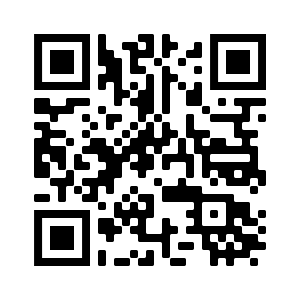 Le colloque se déroulera en ligne via la plateforme Zoom :Lien :  https://univ-tlse2.zoom.us/j/9175549809ID de la réunion : 917 554 9809 Mercredi 21 octobre 202017.30 : Introduction / Einführung – Alexa Craïs (Toulouse), Magali Fourgnaud (Bordeaux), Valérie Leyh (Namur)Conférence / Abendvortrag18.00 : La littérature d’enfance et de jeunesse au prisme de ses traductions françaises - Isabelle Nières-Chevrel (Rennes, F)Jeudi 22 octobre 2020Section 1 / Panel 1 : Traduire les valeurs morales / Moralische Werte übersetzen - Présidence de séance : Tristan Coignard (Bordeaux)9.00 : Moralische Erzählung und anthropologische Fallgeschichte: Marmontel-Transformationen des Sturm und Drang – Christopher Meid (Freiburg i. Br., D) 9.40 : Die Rezeption rousseauscher Glückseligkeit am Beispiel deutschsprachiger Übertragungen der Erzählung Paul et Virginie im 18. Jahrhundert – Merisa Taranis (Stuttgart, D)10.20 : Pause10.40 : « Durch sie ging eine bis dahin mir unbekannt gebliebene Welt, die weite reiche Feenwelt in blendender Glorie in mir auf ». La réception de Marie Leprince de Beaumont en Allemagne – Ivana Lohrey (Augsburg, D)11.20 : Die Vorbereitung der Mädchen und Jungen auf die späteren sozialen Rollen durch die moralischen Erzählungen. Beobachtungen anhand ungarischer Texte – Katalin Kozma (Eger, H)12.00 : Premières conclusions / ZwischenfazitVendredi 23 octobre 2020Section 2 / Panel 2 : Réécritures / Bearbeitungen – Présidence de séance : Daniel Delbrassine (Liège) et Alexa Craïs (Toulouse)9.00 : Les fictions dramatiques de L’Ami des enfants et de L’Ami de l’adolescence entre traités d’éducation et expériences morales : une écriture théâtrale à destination plurielle – Béatrice Ferrier (Arras, F)9.40 : Parole et récit dans la presse périodique pour la jeunesse. L’Ami des enfants (1782-1783), L’Ami de l’adolescence (1784-1785) de Berquin et Le Courrier des enfants (1796-1799) de Louis-François Jauffret – Françoise Tilkin (Liège, B)10.20 : Pause10.40 : Geschichten für Töchter und für Söhne: August von Kotzebues Bouilly-Bearbeitungen als Beitrag zur Jugendliteratur zwischen Aufklärung und Biedermeier – Julia Bohnengel (Heidelberg, D)11.20 : Éducation, traduction et médiation dans l’œuvre de Marie-Élisabeth de La Fite – Beatrijs Vanacker (Leuven, B)12.00 : Table ronde avec tous les participants / Diskussionsrunde mit allen Teilnehmenden 